Activity One Today’s Modulehttp://studio.code.org/s/course2/stage/3/puzzle/1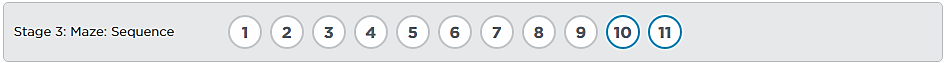 Learn what coding and algorithms are, and practice making your own.You are also learning about “decomposing” – breaking a hard problem down into simpler parts.Vocabulary WordsAlgorithm: A list of steps to finish a task. A set of instructions that can be performed with or without a computer. For example, the collection of steps to make a peanut butter and jelly sandwich is an algorithm.*Decompose: Break a problem down into smaller pieces.*Today I Learned… (write or draw about something you learned today)I Really Liked… (write or draw about something you enjoyed today)*Vocabulary word definitions were taken directly from the glossary at code.org: https://code.org/curriculum/docs/k-5/glossaryActivity TwoToday’s Modulehttp://studio.code.org/s/course2/stage/6/puzzle/1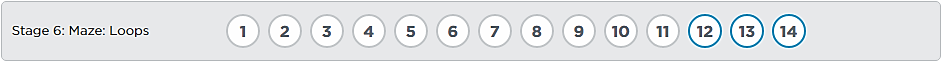 Learn about loops – how to make a computer repeat an instruction without having to use the same words (or code) over and over again.You are also working on the skill of “pattern matching” - finding things that are the same.Vocabulary WordLoop: the action of doing something over and over again.*Pattern Matching: Finding similarities between things.*Today I Learned… (write or draw about something you learned today)I Really Liked… (write or draw about something you enjoyed today)*Vocabulary word definitions were taken directly from the glossary at code.org: https://code.org/curriculum/docs/k-5/glossaryActivity ThreeToday’s Modulehttp://studio.code.org/s/course2/stage/10/puzzle/1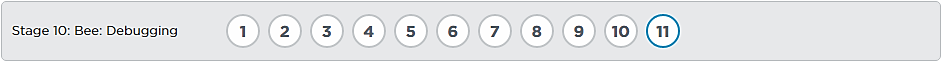 Learn how to spot mistakes in a program and fix your code.This also lets you practice problem solving and persistence (working on a problem until you get it right).Vocabulary WordsBug: An error in a program that prevents the program from running as expected.*Debugging: finding and fixing problems in your algorithm or program.*Today I Learned… (write or draw about something you learned today)I Really Liked… (write or draw about something you enjoyed today)*Vocabulary word definitions were taken directly from the glossary at code.org: https://code.org/curriculum/docs/k-5/glossaryActivity FourToday’s Modulehttp://studio.code.org/s/course2/stage/13/puzzle/1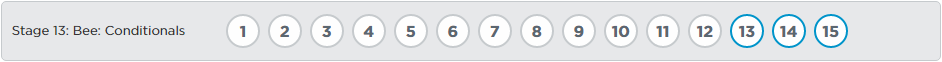 Today you will learn about conditionals; if this happens, then something else happens.You will also keep practicing with loops and debugging.Vocabulary WordsConditionals: Statements that only run under certain conditions or situations.*Today I Learned… (write or draw about something you learned today)I Really Liked… (write or draw about something you enjoyed today)*Vocabulary word definitions were taken directly from the glossary at code.org: https://code.org/curriculum/docs/k-5/glossaryActivity FiveToday’s Modulehttp://studio.code.org/s/course2/stage/16/puzzle/1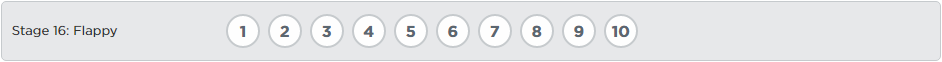 Learn about events – in computer science terms, an action that causes something to happen (like clicking the mouse to move a character).You also get to make your own version of the Flappy game, that you can share with friends or family!Vocabulary WordsEvent: an action that causes something to happen.*Today I Learned… (write or draw about something you learned today)I Really Liked… (write or draw about something you enjoyed today)*Vocabulary word definitions were taken directly from the glossary at code.org: https://code.org/curriculum/docs/k-5/glossaryActivity SixToday’s Modulehttp://studio.code.org/s/playlab/stage/1/puzzle/1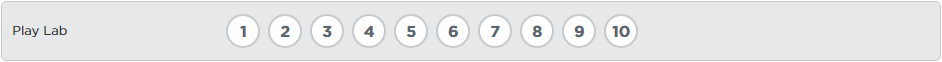 Practice everything you learned by creating your own original game!When you’re done, you can share the link with your family and friends so they can play the game you created.The link for your game is: (write it out carefully)Today I Learned… (write or draw about something you learned today)I Really Liked… (write or draw about something you enjoyed today)*Vocabulary word definitions were taken directly from the glossary at code.org: https://code.org/curriculum/docs/k-5/glossary